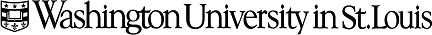 Specimen Collection and Processing Agreement Name of Investigator Requesting Specimens:    _________________________________________________Study Title: __________________________________________________________________________    HRPO #: ____________________     Fund #: ___________________     Dept #: ___________________1.  Patient Enrollment Goal:                  2.  Contact Information:     	Name and phone of person picking up specimens:      	Name and phone of person picking up specimens:  3.  Staff Coverage (check all that apply):Regular Business Hours  		No additional charge for staff coverage if specimens collected between 					the hours of 7 a.m. to 4 p.m.   Monday through Friday.  Evenings/Weekends      	$25/hour for each patient after normal business hours (4:00 p.m. to 7:00 a.m.) and on the weekend (Friday, 4:00 p.m. to Monday, 7 a.m.).  If attendance at delivery is not required, the minimum hours charged per patient will be 2 hours.  If attendance at delivery is required, the minimum hours charged per patient will be 4 hours.  The maximum hours charged per patient will be 6 hours.       Holidays                           		$50/hour for each patient during Wash U holidays starting after 4:00 p.m. the day before the holiday through 7 a.m. the day following the holiday.  If attendance at delivery is not required, the minimum hours charged per patient will be 2 hours.  If attendance at delivery is required, the minimum hours charged per patient will be 4 hours.  The maximum hours charged per patient will be 6 hours.  4.  Data collection: Available per fee schedule.5.  Storage of Specimens:  Specimens will be stored in -80 freezer 2-4 weeks with no charge.  If long     term storage is needed, additional information for storage at the TPMP will be provided. 6.  Supplies: Investigator may be required to provide supplies for special collection requests. 7.  Specimen Collection:  Collection of specimens is not guaranteed.8.  Subject Exclusions:  Specimens will not be collected from subjects with HIV, Hepatitis B and Hepatic C.  Signature of Investigator Requesting Specimens _____________________________________   Date    _____________________	  Signature of WIHSC Investigator ____________________________________________        Date    _____________________                Specimen Type NeededSpecial Instructions# SamplesTimepoint Maternal Serum (red top) Maternal Plasma (pink top)     (specify if buffy needed)  Urine Vaginal Swab Cord Blood Serum (red top)Delivery only   Cord Blood Plasma (pink top)      (specify if buffy needed)Delivery only     PlacentaDelivery only      Amniotic FluidC-Section only      Infant 6-12 hours Dried Spot Infant 24 hours Dried SpotAlso: Infant whole blood 6-12 hours After Delivery Only       Infant Whole BloodAfter Delivery Only       Follicular FluidIVF ProcedureGranulosa CellsIVF Procedure OocytesIVF ProcedureSemen  Fresh    Frozen  From Home  